Z ukazi naprej, nazaj, obrni se v levo, obrni se v desno poskušajte sošolca pripeljati do barv, ki so napisane. Učenec začne v črnem polju.Barvi: oranžna, rdeča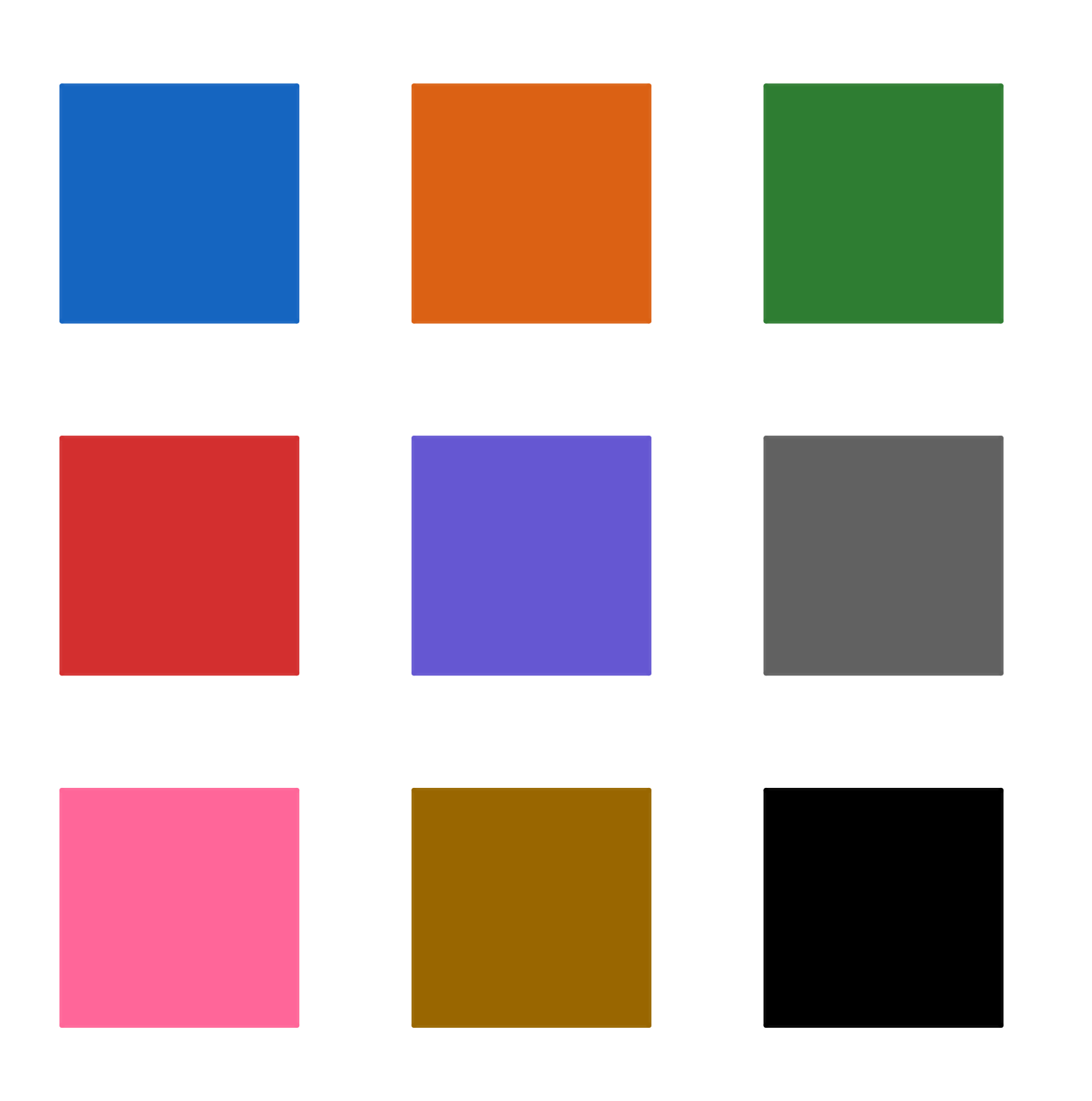 Z ukazi naprej, nazaj, obrni se v levo, obrni se v desno poskušajte sošolca pripeljati do barv, ki so napisane. Učenec začne v črnem polju.Barvi: roza, zelenaZ ukazi naprej, nazaj, obrni se v levo, obrni se v desno poskušajte sošolca pripeljati do barv, ki so napisane. Učenec začne v črnem polju.Barvi: rjava, modraZ ukazi naprej, nazaj, obrni se v levo, obrni se v desno poskušajte sošolca pripeljati do barv, ki so napisane. Učenec začne v črnem polju.Barvi: roza, oranžnaZ ukazi naprej, nazaj, obrni se v levo, obrni se v desno poskušajte sošolca pripeljati do barv, ki so napisane. Učenec začne v črnem polju.Barvi: vijola, modra